НАКАЗПО ГАННІВСЬКІЙ ЗАГАЛЬНООСВІТНІЙ ШКОЛІ І-ІІІ СТУПЕНІВПЕТРІВСЬКОЇ РАЙОННОЇ РАДИ КІРОВОГРАДСЬКОЇ ОБЛАСТІвід 21 січня 2019 року                                                                                               № 16с. ГаннівкаПро участь в районному етапі обласного конкурсу «Чорнобиль з пам’яті не стерти»На виконання наказу начальника відділу освіти райдержадміністрації від 21 січня 2019 року № 16 «Про проведення районного етапу обласного конкурсу «Чорнобиль з пам’яті не стерти»»НАКАЗУЮ:1. Заступнику директора з навчально-виховної роботи Ганнівської загальноосвітньої школи І-ІІІ ступенів ЩУРИК О.О., заступнику завідувача з навчально-виховної роботи Володимирівської загальноосвітньої школи І-ІІ ступенів, філії Ганнівської загальноосвітньої школи І-ІІІ ступенів ПОГОРЄЛІЙ Т.М., заступнику завідувача з навчально-виховної роботи Іскрівської загальноосвітньої школи І-ІІІ ступенів, філії Ганнівської загальноосвітньої школи І-ІІІ ступенів БОНДАРЄВІЙ Н.П. до 07 березня 2019 року представити роботи учнів на конкурс до центру дитячої та юнацької творчості відповідно до Умов (додаток).2. Контроль за виконанням даного наказу покласти на заступника директора з навчально-виховної роботи Ганнівської загальноосвітньої школи І-ІІІ ступенів ГРИШАЄВУ О.В., завідувача Володимирівської загальноосвітньої школи І-ІІ ступенів, філії Ганнівської загальноосвітньої школи І-ІІІ ступенів МІЩЕНКО М. І., на завідувача Іскрівської загальноосвітньої школи І-ІІІ ступенів, філії Ганнівської загальноосвітньої школи І-ІІІ ступенів ЯНИШИНА В.М. Директор школи                                                                                          О.КанівецьЗ наказом ознайомлені:                                                                          О.ЩурикО.ГришаєваВ.ЯнишинМ.МіщенкоН.БондарєваТ.ПогорєлаДодатокдо наказу директора школивід 21.01.2019 року № 16Умови проведення районного етапу конкурсу «Чорнобиль з пам’яті не стерти»І. Загальні положення1.1. Мета Конкурсу - формувати в учнів почуття гордості за старше покоління, повагу до ліквідаторів наслідків Чорнобильської катастрофи та привернути увагу громадськості засобами художніх творів та образотворчого мистецтва до проблем наслідків екологічних катастроф та важливості збереження навколишнього середовища.1.2.  Завдання Конкурсу - спонукати дітей, учнівську та студентську молодь до висловлювання думок та бачення подій через творчість. Виявлення і відзначення найкращих мистецьких робіт конкурсантів.1.3.  Конкурс проводиться у двох номінаціях:художній твір (поезія, проза);малюнок.2. Учасники Конкурсу2.1. Учасниками Конкурсу є учнівська молодь за наступними віковими групами:І   - від 6 до 10 років (включно);ІІ  - від 10 до 14 років (включно);ІІІ   - від 15 до 22 років (включно).3.  Вимоги до робіт3.1.  Номінація «Художній твір».3.1.1 Художній твір має виражати індивідуальні погляди та міркування автора за запропонованою організаторами Конкурсу тематикою.                3.1.2. Вимоги до оформлення конкурсних робіт: обсяг від 1 до 2 сторінок для поезії та від 2 до 3 сторінок для прози, формат сторінки А-4, шрифт Times New Roman, кегль 14, міжрядковий інтервал 1.3.1.3. У супровідному листі до художнього твору зазначаються: відомості про автора (прізвище, ім’я, по батькові, клас чи гурток, група, вік, контакти); повне найменування закладу освіти (населений пункт, район); відомості про керівника (у разі наявності).3.2. Номінація «Малюнок».3.2.1. Для участі в Конкурсі необхідно намалювати і надіслати малюнок за запропонованою організаторами Конкурсу тематикою. До участі в Конкурсі допускаються малюнки, виконані у будь-якій техніці: графіка, гуаш, масло, кольорові олівці, фломастери і т.д. Формат малюнка АЗ. 3.2.2. На звороті малюнка мають бути зазначені: найменування закладу освіти, відомості про автора (прізвище, ім'я, клас чи гурток, група, вік, контакти); прізвище, ім’я керівника (за наявності).3.2.3. Конкурсна робота має бути завершеним, художньо оформленим витвором.4. Порядок підведення підсумків Конкурсу4.1. Критерії оцінки робіт:відповідність роботи цілям і завданням Конкурсу;оригінальність ідеї;художнє виконання твору;повнота та виразність висвітленого сюжету;рівень інформативності.4.2. Переможці Конкурсу нагороджуються грамотами відділу освіти Петрівської райдержадміністрації.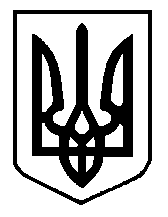 